ИНОВАЦИОННЫЙ ПЕДАГОГИЧЕСКИЙ ОПЫТ ПАРТНЁРСТВА С СЕМЬЯМИ ВОСПИТАННИКОВ В ПРОЦЕССЕ РЕАЛИЗАЦИИ ОРАЗОВАТЕЛЬНОЙ ОБЛАСТИ «РЕЧЕВОЕ РАЗВИТИЕ» Т. В. Бабушкина   – воспитатель, О. А. Сабынина   – инструктор по физической культуреМАДОУ «ЦРР «ДДС № 16 «Берёзка» 	В современных условиях при широком внедрении новых технологий актуальной остаётся проблема развития речи ребёнка -  дошкольника. Ведь именно от уровня развития его речевых способностей зависит дальнейшее  полноценное развитие. Современные родители мало и неохотно читают своим детям, не побуждают их к диалоговой речи. Из-за бедности словарного запаса у воспитанников часто пропадает интерес к занятиям и понижается учебная мотивация.	В таких условиях к нам на помощь приходят информационно-коммуникационные технологии как средство мотивации к образовательной деятельности. Возможности информационно-коммуникационных средств позволяют погрузить дошкольников в определённую игровую ситуацию, сделать образовательную деятельность более содержательной, интересной, привлекательной и современной.	Развитию речи дошкольника способствует так же социо-игровые технологии, которые развивают ребёнка в игровом общении со сверстниками, подразумевая свободу выбора, свободу мыслей ребёнка. Эти технологии наиболее интенсивно развивают коммуникативные и интеллектуальные способности детей. 	 	Семья и детский сад – два важных института социализации детей. Для всестороннего развития личности ребёнка необходимо их взаимодействие. В связи с этим специалисты и воспитатели МАДОУ ЦРР «ДДС №16 «Берёзка», проанализировав способности и возможности воспитанников,  а так же потребности   родителей выстроили траекторию  вовлечения семей в образовательно-воспитательный процесс по речевому развитию детей путём применения наиболее эффективных инновационных технологий, таких как информационно - коммуникационные и социо-игровые. 	Социо – игровая технология  позволила внедрить новые подходы в организации взаимодействия всех участников образовательного процесса, где игра стала одной из уникальных форм, позволяющих сделать образовательный процесс интересным и увлекательным.	Главным итогом партнёрства стала высокая социальная активность семей воспитанников.  Социо – игровые сеансы  поспособствовали развитию ребёнка в игровом общении со сверстниками, а также формированию коммуникативных навыков у дошкольников. 	Оригинальность данной технологии в её универсальности: элементы технологии используем в различных формах и видах совместной деятельности взрослых и детей.	Результатом применения данной технологии является: сплочение детско – родительского коллектива группы; увеличение количества семей, участвующих в мероприятиях группы и образовательной организации; повышение педагогической компетенции родителей воспитанников. Социо- игровые сеансы с родителями и детьми:«Где спряталось здоровье», «По следам фольклора»,  «Путешествие по сказкам»,  «Волшебный сундучок Деда Грамотея». 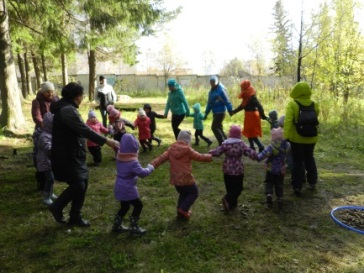 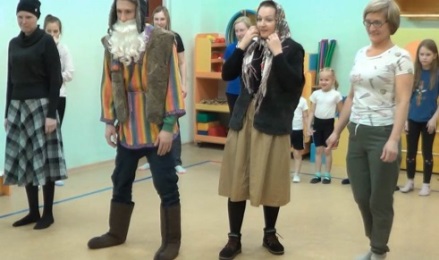 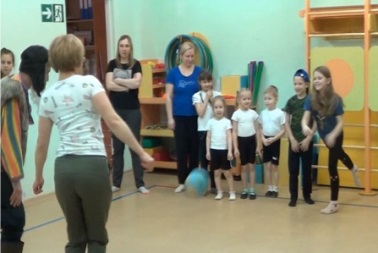 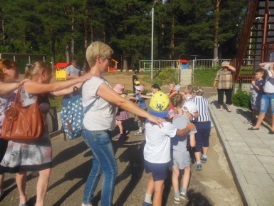 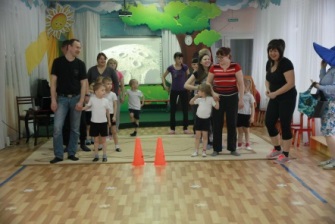 Семинар-практикум «Речевое развитие» 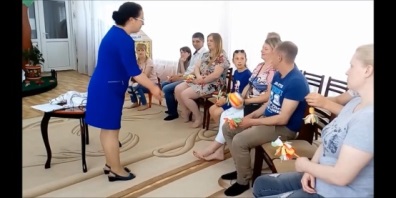 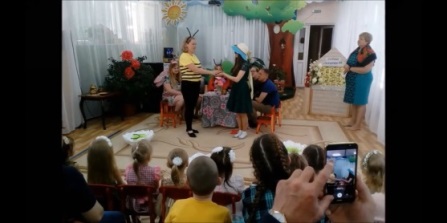 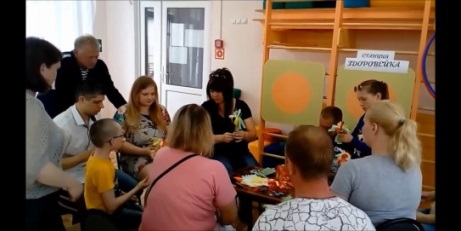 Мастер-классы: «Придумай сказку», «Русская Матрёшка», «Тряпичная кукла» 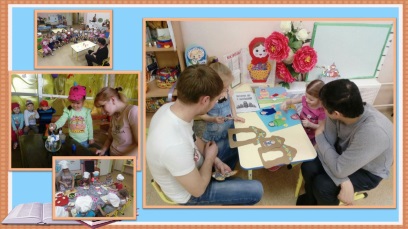 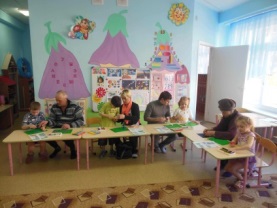 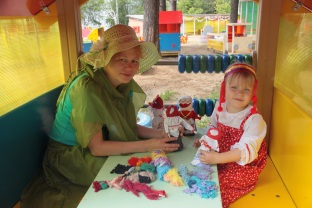 	В своей педагогической практике мы применяем следующие способы и формы использования информационно-коммуникационной технологии:Оформление наглядной информации,консультаций, буклетов, фотовыставок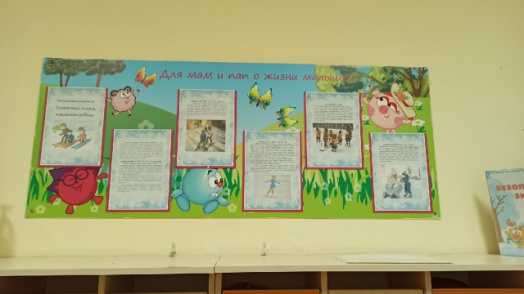 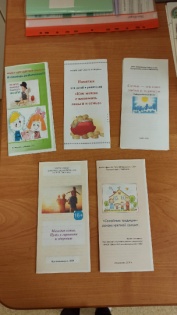 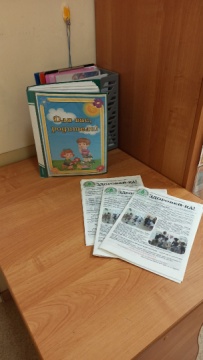 Создание презентаций, интерактивных игр, видеороликов о детской деятельности детей в детском саду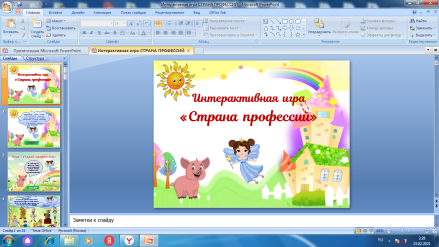 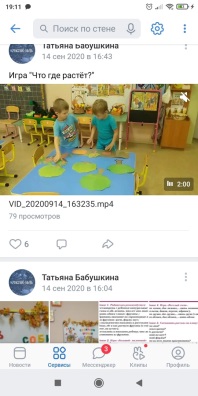 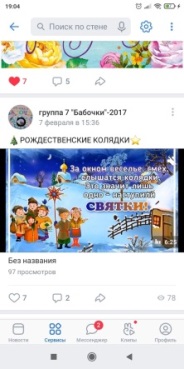 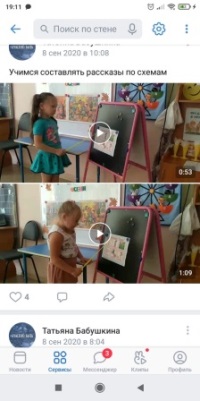 В период разгара пандемии особо актуальным стало проведение различных дистанционных и онлайн конкурсов, марафонов, родительских собраний: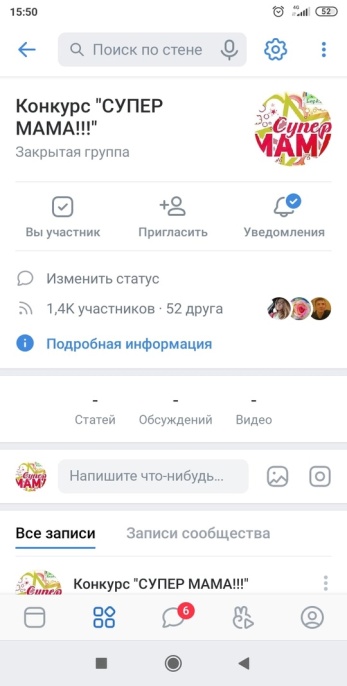 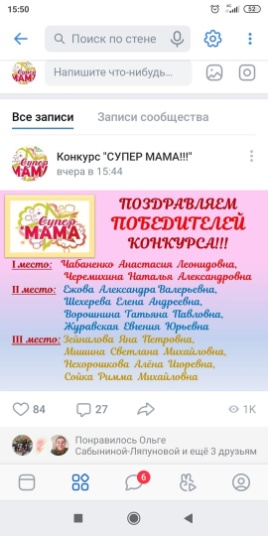 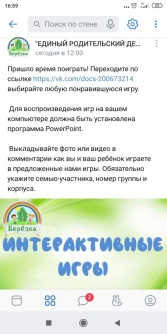 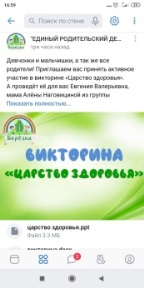 Родительские собрания                                                 Страничка группы в социальной сети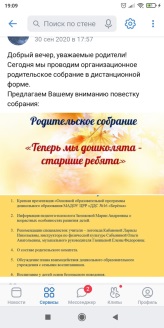 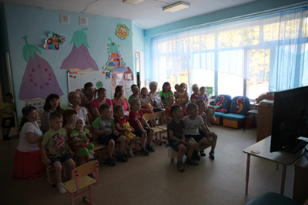 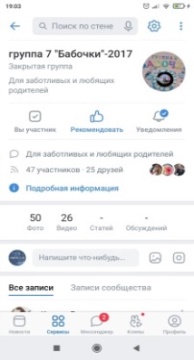 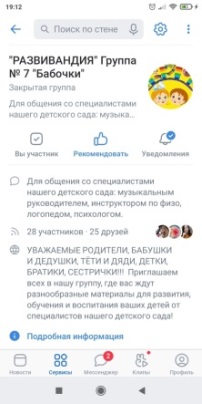 Сайт МАДОУ ЦРР «ДДС №16 «Берёзка»           Рекомендации для родителей                  Совместные мероприятия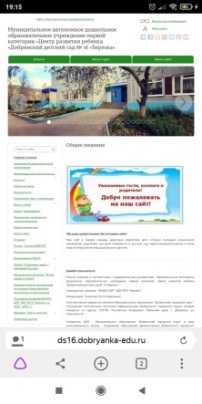 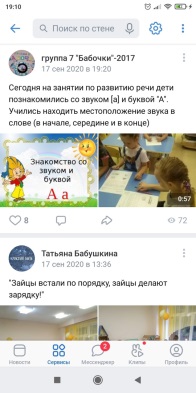 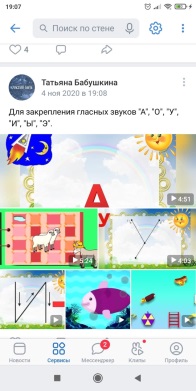 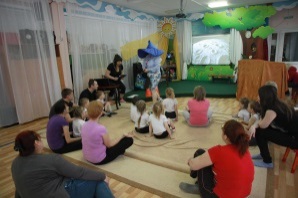 	Успешность педагогического партнёрства дошкольного учреждения и семьи сегодня во многом зависит от того, насколько педагоги используют в своей работе ИКТ, имеющие огромный потенциал, призванный заинтересовать родителей и создать условия для их активного участия в учебно-воспитательном процессе современного образовательного учреждения.	Специалисты и воспитатели в образовательном учреждении совместно осуществляют  целенаправленную работу с родителями по повышению их педагогической компетентности в вопросах речевого развития детей, применяя инновационные технологии и используя разные формы организации родителей. Правильно выстроенная траектория вовлечения родителей в учебно-воспитательный процесс является важнейшим условием успешного речевого развития ребёнка.	В результате применения современных форм взаимодействия специалистов, воспитателей и родителей позиция последних стала более гибкой. Теперь родители воспитанников не зрители и наблюдатели, а активные участники воспитательно-образовательного процесса в ДОУ. Так, например, в период с 2018 по 2020  год в группе велась работа театрального кружка, направленная на развитие речи, где дети проявляли себя в разных ролях и радовали своих родителей активным участием и на семинаре-практикуме «Речевое развитие». Родители воспитанников тоже не остались в стороне и показали сказку детям «Муха-Цокотуха». А в 2020-2021 учебном году, в сложившейся эпидемиологической ситуации,  взаимодействие с родителями перешло в формат дистанционного и онлайн общения. 	Благодаря правильно выстроенной траектории вовлечения родителей в образовательно-воспитательный процесс у детей в целом повысился уровень развития речи. Такие изменения позволяют нам говорить об эффективности использования инновационных технологий в работе с родителями по формированию речевой культуры дошкольников.